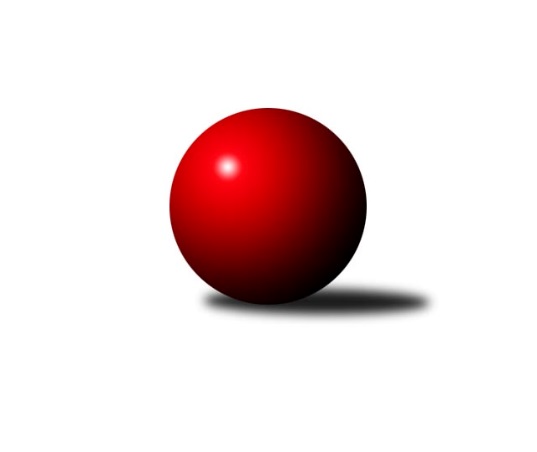 Č.3Ročník 2023/2024	15.10.2023Nejlepšího výkonu v tomto kole: 1595 dosáhlo družstvo: Slovan K.Vary DKrajská soutěž 1.třídy KV 2023/2024Výsledky 3. kolaSouhrnný přehled výsledků:So.Útvina B	- TJ Šabina B	2:4	1475:1523	4.0:4.0	12.10.Slovan K.Vary D	- Loko Cheb D 	4:2	1595:1589	3.0:5.0	14.10.Kuželky Aš E	- Loko Cheb C	4:2	1485:1457	3.0:5.0	14.10.TJ Lomnice G	- TJ Jáchymov B	0:6	1378:1528	3.0:5.0	15.10.TJ Lomnice G	- TJ Šabina B	1:5	1400:1527	2.5:5.5	7.10.Tabulka družstev:	1.	TJ Jáchymov B	3	3	0	0	15.0 : 3.0 	14.5 : 9.5 	 1543	6	2.	TJ Šabina B	3	3	0	0	14.0 : 4.0 	14.5 : 9.5 	 1516	6	3.	Loko Cheb D	3	2	0	1	10.5 : 7.5 	15.0 : 9.0 	 1615	4	4.	Slovan K.Vary D	2	1	0	1	5.0 : 7.0 	5.5 : 10.5 	 1566	2	5.	Loko Cheb C	3	1	0	2	9.5 : 8.5 	13.0 : 11.0 	 1540	2	6.	So.Útvina B	3	1	0	2	7.0 : 11.0 	12.0 : 12.0 	 1478	2	7.	Kuželky Aš E	3	1	0	2	7.0 : 11.0 	9.0 : 15.0 	 1477	2	8.	TJ Lomnice F	2	0	0	2	3.0 : 9.0 	7.0 : 9.0 	 1435	0	9.	TJ Lomnice G	2	0	0	2	1.0 : 11.0 	5.5 : 10.5 	 1389	0Podrobné výsledky kola:	 So.Útvina B	1475	2:4	1523	TJ Šabina B	Filip Kalina	 	 211 	 189 		400 	 2:0 	 379 	 	202 	 177		Michaela Pešková	Jitka Červenková	 	 163 	 163 		326 	 0:2 	 385 	 	212 	 173		Stanislav Květoň	Pavel Sýkora	 	 182 	 181 		363 	 1:1 	 374 	 	176 	 198		Petr Sedlák	Karel Pejšek	 	 197 	 189 		386 	 1:1 	 385 	 	192 	 193		Aleš Lenomarrozhodčí: Josef ČervenkaNejlepší výkon utkání: 400 - Filip Kalina	 Slovan K.Vary D	1595	4:2	1589	Loko Cheb D 	František Korbel	 	 214 	 215 		429 	 1:1 	 398 	 	217 	 181		Pavel Schubert	Zdeněk Kříž ml.	 	 210 	 192 		402 	 1:1 	 373 	 	166 	 207		Josef Jančula	Václav Hlaváč ml.	 	 193 	 207 		400 	 1:1 	 406 	 	212 	 194		Pavel Feksa	Martin Kopač	 	 167 	 197 		364 	 0:2 	 412 	 	209 	 203		Jakub Růžičkarozhodčí: Pavlína StašováNejlepší výkon utkání: 429 - František Korbel	 Kuželky Aš E	1485	4:2	1457	Loko Cheb C	Jan Doskočil	 	 163 	 165 		328 	 1:1 	 320 	 	146 	 174		Jiří Marek	Anna Davídková	 	 196 	 202 		398 	 0:2 	 432 	 	212 	 220		Daniel Hussar	Václav Vieweg	 	 206 	 224 		430 	 2:0 	 343 	 	168 	 175		Jana Hamrová	František Repčík	 	 156 	 173 		329 	 0:2 	 362 	 	176 	 186		Vladimír Krýslrozhodčí: Milada ViewegováNejlepší výkon utkání: 432 - Daniel Hussar	 TJ Lomnice G	1378	0:6	1528	TJ Jáchymov B	Miroslav Měřička *1	 	 144 	 186 		330 	 1:1 	 347 	 	177 	 170		Jaroslav Stulík	Václav Basl	 	 171 	 153 		324 	 1:1 	 360 	 	169 	 191		Juraj Šándor	Josef Zvěřina	 	 161 	 171 		332 	 0:2 	 422 	 	200 	 222		Ladislav Martínek	Jan Pollner	 	 198 	 194 		392 	 1:1 	 399 	 	215 	 184		Jiří Šedarozhodčí: Josef Zvěřinastřídání: *1 od 51. hodu Petr SacherNejlepší výkon utkání: 422 - Ladislav Martínek	 TJ Lomnice G	1400	1:5	1527	TJ Šabina B	Jan Pollner	 	 191 	 181 		372 	 2:0 	 350 	 	184 	 166		Michaela Pešková	Petr Sacher	 	 165 	 164 		329 	 0.5:1.5 	 364 	 	165 	 199		Tereza Lorenzová	Josef Zvěřina	 	 190 	 166 		356 	 0:2 	 404 	 	208 	 196		Stanislav Květoň	Václav Basl	 	 176 	 167 		343 	 0:2 	 409 	 	216 	 193		Aleš Lenomarrozhodčí: Josef ZvěřinaNejlepší výkon utkání: 409 - Aleš LenomarPořadí jednotlivců:	jméno hráče	družstvo	celkem	plné	dorážka	chyby	poměr kuž.	Maximum	1.	Jakub Růžička 	Loko Cheb D 	456.50	298.5	158.0	6.5	2/2	(501)	2.	Daniel Hussar 	Loko Cheb C	430.00	304.0	126.0	8.0	2/2	(432)	3.	Pavel Schubert 	Loko Cheb D 	413.00	295.0	118.0	13.0	2/2	(428)	4.	Václav Hlaváč  ml.	Slovan K.Vary D	411.00	288.5	122.5	7.5	2/2	(422)	5.	Jiří Šeda 	TJ Jáchymov B	409.50	282.0	127.5	5.5	2/3	(420)	6.	Pavel Feksa 	Loko Cheb D 	407.25	291.8	115.5	10.0	2/2	(415)	7.	Aleš Lenomar 	TJ Šabina B	405.33	286.7	118.7	10.0	3/3	(422)	8.	Ladislav Martínek 	TJ Jáchymov B	405.00	286.0	119.0	7.5	2/3	(422)	9.	Štefan Mrenica 	TJ Jáchymov B	401.50	277.5	124.0	7.0	2/3	(419)	10.	Filip Kalina 	So.Útvina B	396.00	281.0	115.0	11.5	2/3	(400)	11.	Karel Pejšek 	So.Útvina B	395.33	286.0	109.3	12.0	3/3	(401)	12.	Stanislav Květoň 	TJ Šabina B	394.67	282.7	112.0	8.7	3/3	(404)	13.	Zdeněk Kříž  ml.	Slovan K.Vary D	386.00	274.0	112.0	11.0	2/2	(402)	14.	Jan Pollner 	TJ Lomnice G	382.00	283.5	98.5	15.0	1/1	(392)	15.	Michaela Pešková 	TJ Šabina B	376.67	264.0	112.7	12.3	3/3	(401)	16.	Jana Hamrová 	Loko Cheb C	376.00	276.3	99.8	15.8	2/2	(415)	17.	Vladimír Krýsl 	Loko Cheb C	373.25	264.0	109.3	12.8	2/2	(402)	18.	Martin Kopač 	Slovan K.Vary D	369.00	262.5	106.5	8.5	2/2	(374)	19.	Jaroslav Stulík 	TJ Jáchymov B	360.50	255.5	105.0	16.5	2/3	(374)	20.	Josef Jančula 	Loko Cheb D 	358.25	272.0	86.3	18.0	2/2	(373)	21.	František Repčík 	Kuželky Aš E	358.00	270.5	87.5	18.3	2/2	(417)	22.	Jan Doskočil 	Kuželky Aš E	357.25	255.5	101.8	15.0	2/2	(386)	23.	Pavel Sýkora 	So.Útvina B	354.00	263.0	91.0	13.0	2/3	(363)	24.	Jiří Marek 	Loko Cheb C	351.50	268.0	83.5	16.0	2/2	(383)	25.	Františka Pokorná 	Kuželky Aš E	350.50	255.5	95.0	16.0	2/2	(351)	26.	Kristýna Prouzová 	TJ Lomnice F	346.50	263.5	83.0	17.5	2/2	(360)	27.	Josef Zvěřina 	TJ Lomnice G	344.00	249.0	95.0	14.5	1/1	(356)	28.	Jitka Červenková 	So.Útvina B	341.00	248.0	93.0	15.7	3/3	(381)	29.	Juraj Šándor 	TJ Jáchymov B	340.00	255.5	84.5	20.0	2/3	(360)	30.	Filip Křivka 	TJ Lomnice F	336.00	268.0	68.0	18.0	2/2	(340)	31.	Václav Basl 	TJ Lomnice G	333.50	229.0	104.5	11.5	1/1	(343)	32.	Petr Sacher 	TJ Lomnice G	329.00	269.0	60.0	21.0	1/1	(329)	33.	Tereza Lorenzová 	TJ Šabina B	322.00	233.0	89.0	22.0	2/3	(364)		Václav Vieweg 	Kuželky Aš E	430.00	285.0	145.0	7.0	1/2	(430)		František Korbel 	Slovan K.Vary D	429.00	301.0	128.0	11.0	1/2	(429)		Adolf Klepáček 	Loko Cheb D 	424.50	295.0	129.5	5.5	1/2	(447)		Ivan Rambousek 	Loko Cheb C	423.00	313.5	109.5	10.5	1/2	(430)		Hana Makarová 	TJ Jáchymov B	421.00	289.0	132.0	12.0	1/3	(421)		Tomáš Koubek 	TJ Lomnice F	400.00	294.0	106.0	13.0	1/2	(400)		Anna Davídková 	Kuželky Aš E	399.50	294.5	105.0	11.0	1/2	(401)		Antonín Čevela 	So.Útvina B	396.00	281.0	115.0	11.0	1/3	(396)		Jan Ritschel 	TJ Lomnice F	394.00	277.0	117.0	9.0	1/2	(394)		Petr Sedlák 	TJ Šabina B	374.00	266.0	108.0	12.0	1/3	(374)		Samuel Pavlík 	Slovan K.Vary D	370.00	266.0	104.0	12.0	1/2	(370)		Kryštof Prouza 	TJ Lomnice F	356.00	253.0	103.0	14.0	1/2	(356)		Šárka Cholopovová 	TJ Lomnice F	355.00	264.0	91.0	13.0	1/2	(355)		Monika Hejkalová 	So.Útvina B	328.00	249.0	79.0	22.0	1/3	(328)Sportovně technické informace:Starty náhradníků:registrační číslo	jméno a příjmení 	datum startu 	družstvo	číslo startu
Hráči dopsaní na soupisku:registrační číslo	jméno a příjmení 	datum startu 	družstvo	Program dalšího kola:4. kolo20.10.2023	pá	17:00	Kuželky Aš E - Slovan K.Vary D				-- volný los -- - So.Útvina B	21.10.2023	so	9:00	TJ Jáchymov B - TJ Lomnice F	21.10.2023	so	9:00	Loko Cheb C - TJ Šabina B	22.10.2023	ne	10:00	Loko Cheb D  - TJ Lomnice G	Nejlepší šestka kola - absolutněNejlepší šestka kola - absolutněNejlepší šestka kola - absolutněNejlepší šestka kola - absolutněNejlepší šestka kola - dle průměru kuželenNejlepší šestka kola - dle průměru kuželenNejlepší šestka kola - dle průměru kuželenNejlepší šestka kola - dle průměru kuželenNejlepší šestka kola - dle průměru kuželenPočetJménoNázev týmuVýkonPočetJménoNázev týmuPrůměr (%)Výkon2xDaniel HussarLoko Cheb C4321xDaniel HussarLoko Cheb C115.434321xVáclav ViewegKuželky Aš E4301xVáclav ViewegKuželky Aš E114.894301xFrantišek KorbelSlovan KV D4291xLadislav MartínekJáchymov B114.734221xLadislav MartínekJáchymov B4221xFrantišek KorbelSlovan KV D109.884292xJakub RůžičkaLoko Cheb D4122xJiří ŠedaJáchymov B108.473991xPavel FeksaLoko Cheb D4061xFilip KalinaÚtvina B106.89400